РЕШЕНИЕРассмотрев проект решения о внесении изменений в Решение Городской Думы Петропавловск-Камчатского городского округа от 26.04.2016 № 429-нд 
«О порядке организации мероприятий по охране окружающей среды в границах  Петропавловск-Камчатского городского округа», внесенный Главой Петропавловск-Камчатского городского округа Иваненко В.Ю., в соответствии со статьей 28 Устава Петропавловск-Камчатского городского округа Городская Дума Петропавловск-Камчатского городского округа РЕШИЛА:1. Принять Решение о внесении изменений в Решение Городской Думы Петропавловск-Камчатского городского округа от 26.04.2016 № 429-нд 
«О порядке организации мероприятий по охране окружающей среды в границах  Петропавловск-Камчатского городского округа».2. Направить принятое Решение Главе Петропавловск-Камчатского городского округа для подписания и обнародования.РЕШЕНИЕот 16.05.2018 № 72-ндО внесении изменений в Решение Городской Думы Петропавловск-Камчатского городского округа от 26.04.2016 № 429-нд «О порядке организации мероприятий по охране окружающей среды в границах Петропавловск-Камчатского городского округа»Принято Городской Думой Петропавловск-Камчатского городского округа(решение от 16.05.2018 № 184-р)1. В части 1 статьи 2 слова «Управления городского хозяйства» заменить словами «Управления дорожного хозяйства, транспорта и благоустройства».2. Пункт 2 части 1 статьи 3 исключить. 3. Настоящее Решение вступает в силу после дня его официального опубликования и распространяется на правоотношения, возникшие со дня государственной регистрации изменений в учредительные документы Управления дорожного хозяйства, транспорта и благоустройства администрации Петропавловск-Камчатского городского округа.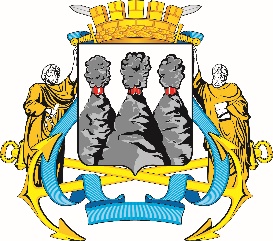 ГОРОДСКАЯ ДУМАПЕТРОПАВЛОВСК-КАМЧАТСКОГО ГОРОДСКОГО ОКРУГАот 16.05.2018 № 184-р9-я сессияг.Петропавловск-КамчатскийО принятии решения о внесении изменений      в Решение Городской Думы Петропавловск-Камчатского городского округа 
от 26.04.2016 № 429-нд «О порядке организации мероприятий по охране окружающей среды в границах  Петропавловск-Камчатского городского округа»Председатель Городской Думы Петропавловск-Камчатского городского округа Г.В. МонаховаГОРОДСКАЯ ДУМАПЕТРОПАВЛОВСК-КАМЧАТСКОГО ГОРОДСКОГО ОКРУГАГлаваПетропавловск-Камчатскогогородского округаВ.Ю. Иваненко